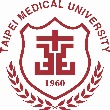 臺北醫學大學進修推廣處成績&證明書申請表        申請日期：中華民國     年     月    日臺北醫學大學進修推廣處成績&證明書申請表        申請日期：中華民國     年     月    日臺北醫學大學進修推廣處成績&證明書申請表        申請日期：中華民國     年     月    日臺北醫學大學進修推廣處成績&證明書申請表        申請日期：中華民國     年     月    日臺北醫學大學進修推廣處成績&證明書申請表        申請日期：中華民國     年     月    日臺北醫學大學進修推廣處成績&證明書申請表        申請日期：中華民國     年     月    日臺北醫學大學進修推廣處成績&證明書申請表        申請日期：中華民國     年     月    日臺北醫學大學進修推廣處成績&證明書申請表        申請日期：中華民國     年     月    日臺北醫學大學進修推廣處成績&證明書申請表        申請日期：中華民國     年     月    日臺北醫學大學進修推廣處成績&證明書申請表        申請日期：中華民國     年     月    日臺北醫學大學進修推廣處成績&證明書申請表        申請日期：中華民國     年     月    日臺北醫學大學進修推廣處成績&證明書申請表        申請日期：中華民國     年     月    日臺北醫學大學進修推廣處成績&證明書申請表        申請日期：中華民國     年     月    日基本
資
料中文姓名身分證字號性　別男女男女生  日生  日    年    月     日基本
資
料英文姓名英文證書專用英文證書專用E-MAIL申請人或    代辦人簽章申請人或    代辦人簽章基本
資
料英文姓名英文證書專用英文證書專用電話申請人或    代辦人簽章申請人或    代辦人簽章申　　請　　項　　目申　　請　　項　　目申　　請　　項　　目申　　請　　項　　目申　　請　　項　　目申　　請　　項　　目申    請    須    知申    請    須    知申    請    須    知申    請    須    知申    請    須    知申    請    須    知申    請    須    知申    請    須    知◎ 課程名稱：                      (ex：2017暑假高中現代醫學營；醫藥行銷專業人員學士學分班)◎ 期別/梯次：                    期 / 梯次◎ 項目   -證明書/證書：       份，    -成績單(限系所學分班)：        份，◎ 領件方式   -親取      -郵寄掛號(30$)◎ 課程名稱：                      (ex：2017暑假高中現代醫學營；醫藥行銷專業人員學士學分班)◎ 期別/梯次：                    期 / 梯次◎ 項目   -證明書/證書：       份，    -成績單(限系所學分班)：        份，◎ 領件方式   -親取      -郵寄掛號(30$)◎ 課程名稱：                      (ex：2017暑假高中現代醫學營；醫藥行銷專業人員學士學分班)◎ 期別/梯次：                    期 / 梯次◎ 項目   -證明書/證書：       份，    -成績單(限系所學分班)：        份，◎ 領件方式   -親取      -郵寄掛號(30$)◎ 課程名稱：                      (ex：2017暑假高中現代醫學營；醫藥行銷專業人員學士學分班)◎ 期別/梯次：                    期 / 梯次◎ 項目   -證明書/證書：       份，    -成績單(限系所學分班)：        份，◎ 領件方式   -親取      -郵寄掛號(30$)◎ 課程名稱：                      (ex：2017暑假高中現代醫學營；醫藥行銷專業人員學士學分班)◎ 期別/梯次：                    期 / 梯次◎ 項目   -證明書/證書：       份，    -成績單(限系所學分班)：        份，◎ 領件方式   -親取      -郵寄掛號(30$)◎ 課程名稱：                      (ex：2017暑假高中現代醫學營；醫藥行銷專業人員學士學分班)◎ 期別/梯次：                    期 / 梯次◎ 項目   -證明書/證書：       份，    -成績單(限系所學分班)：        份，◎ 領件方式   -親取      -郵寄掛號(30$)1.需求文件：詳填本表輔助文件 (輔助文件如學員證等上課證明，若無可省略)2.辦理方式：親自辦理 掛號郵寄 傳真-(需來電本處確認)3.請備妥1項需求文件依2項辦理方式申請，各項申請如有虛偽 假借等情事，申請人應負完全責任。4.補發費用說明：各類證明書200元，成績單100元，若需郵寄，另收掛號費用30元。※費用繳交待承辦人通知1.需求文件：詳填本表輔助文件 (輔助文件如學員證等上課證明，若無可省略)2.辦理方式：親自辦理 掛號郵寄 傳真-(需來電本處確認)3.請備妥1項需求文件依2項辦理方式申請，各項申請如有虛偽 假借等情事，申請人應負完全責任。4.補發費用說明：各類證明書200元，成績單100元，若需郵寄，另收掛號費用30元。※費用繳交待承辦人通知1.需求文件：詳填本表輔助文件 (輔助文件如學員證等上課證明，若無可省略)2.辦理方式：親自辦理 掛號郵寄 傳真-(需來電本處確認)3.請備妥1項需求文件依2項辦理方式申請，各項申請如有虛偽 假借等情事，申請人應負完全責任。4.補發費用說明：各類證明書200元，成績單100元，若需郵寄，另收掛號費用30元。※費用繳交待承辦人通知1.需求文件：詳填本表輔助文件 (輔助文件如學員證等上課證明，若無可省略)2.辦理方式：親自辦理 掛號郵寄 傳真-(需來電本處確認)3.請備妥1項需求文件依2項辦理方式申請，各項申請如有虛偽 假借等情事，申請人應負完全責任。4.補發費用說明：各類證明書200元，成績單100元，若需郵寄，另收掛號費用30元。※費用繳交待承辦人通知1.需求文件：詳填本表輔助文件 (輔助文件如學員證等上課證明，若無可省略)2.辦理方式：親自辦理 掛號郵寄 傳真-(需來電本處確認)3.請備妥1項需求文件依2項辦理方式申請，各項申請如有虛偽 假借等情事，申請人應負完全責任。4.補發費用說明：各類證明書200元，成績單100元，若需郵寄，另收掛號費用30元。※費用繳交待承辦人通知1.需求文件：詳填本表輔助文件 (輔助文件如學員證等上課證明，若無可省略)2.辦理方式：親自辦理 掛號郵寄 傳真-(需來電本處確認)3.請備妥1項需求文件依2項辦理方式申請，各項申請如有虛偽 假借等情事，申請人應負完全責任。4.補發費用說明：各類證明書200元，成績單100元，若需郵寄，另收掛號費用30元。※費用繳交待承辦人通知1.需求文件：詳填本表輔助文件 (輔助文件如學員證等上課證明，若無可省略)2.辦理方式：親自辦理 掛號郵寄 傳真-(需來電本處確認)3.請備妥1項需求文件依2項辦理方式申請，各項申請如有虛偽 假借等情事，申請人應負完全責任。4.補發費用說明：各類證明書200元，成績單100元，若需郵寄，另收掛號費用30元。※費用繳交待承辦人通知1.需求文件：詳填本表輔助文件 (輔助文件如學員證等上課證明，若無可省略)2.辦理方式：親自辦理 掛號郵寄 傳真-(需來電本處確認)3.請備妥1項需求文件依2項辦理方式申請，各項申請如有虛偽 假借等情事，申請人應負完全責任。4.補發費用說明：各類證明書200元，成績單100元，若需郵寄，另收掛號費用30元。※費用繳交待承辦人通知◎ 課程名稱：                      (ex：2017暑假高中現代醫學營；醫藥行銷專業人員學士學分班)◎ 期別/梯次：                    期 / 梯次◎ 項目   -證明書/證書：       份，    -成績單(限系所學分班)：        份，◎ 領件方式   -親取      -郵寄掛號(30$)◎ 課程名稱：                      (ex：2017暑假高中現代醫學營；醫藥行銷專業人員學士學分班)◎ 期別/梯次：                    期 / 梯次◎ 項目   -證明書/證書：       份，    -成績單(限系所學分班)：        份，◎ 領件方式   -親取      -郵寄掛號(30$)◎ 課程名稱：                      (ex：2017暑假高中現代醫學營；醫藥行銷專業人員學士學分班)◎ 期別/梯次：                    期 / 梯次◎ 項目   -證明書/證書：       份，    -成績單(限系所學分班)：        份，◎ 領件方式   -親取      -郵寄掛號(30$)◎ 課程名稱：                      (ex：2017暑假高中現代醫學營；醫藥行銷專業人員學士學分班)◎ 期別/梯次：                    期 / 梯次◎ 項目   -證明書/證書：       份，    -成績單(限系所學分班)：        份，◎ 領件方式   -親取      -郵寄掛號(30$)◎ 課程名稱：                      (ex：2017暑假高中現代醫學營；醫藥行銷專業人員學士學分班)◎ 期別/梯次：                    期 / 梯次◎ 項目   -證明書/證書：       份，    -成績單(限系所學分班)：        份，◎ 領件方式   -親取      -郵寄掛號(30$)◎ 課程名稱：                      (ex：2017暑假高中現代醫學營；醫藥行銷專業人員學士學分班)◎ 期別/梯次：                    期 / 梯次◎ 項目   -證明書/證書：       份，    -成績單(限系所學分班)：        份，◎ 領件方式   -親取      -郵寄掛號(30$)  實收費用：                                         收據編號：                       實收費用：                                         收據編號：                       實收費用：                                         收據編號：                       實收費用：                                         收據編號：                       實收費用：                                         收據編號：                       實收費用：                                         收據編號：                       實收費用：                                         收據編號：                       實收費用：                                         收據編號：                     郵寄 地址審查流程承辦人承辦人推廣服務組組  長推廣服務組組  長推廣服務組組  長一級主管一級主管-電話號碼：02-2736-1661 分機 7705-傳真號碼：02-2738-7348-信箱：dcee@tmu.edu.tw-地址：110臺北市信義區吳興街250號-進修推廣處-電話號碼：02-2736-1661 分機 7705-傳真號碼：02-2738-7348-信箱：dcee@tmu.edu.tw-地址：110臺北市信義區吳興街250號-進修推廣處-電話號碼：02-2736-1661 分機 7705-傳真號碼：02-2738-7348-信箱：dcee@tmu.edu.tw-地址：110臺北市信義區吳興街250號-進修推廣處-電話號碼：02-2736-1661 分機 7705-傳真號碼：02-2738-7348-信箱：dcee@tmu.edu.tw-地址：110臺北市信義區吳興街250號-進修推廣處-電話號碼：02-2736-1661 分機 7705-傳真號碼：02-2738-7348-信箱：dcee@tmu.edu.tw-地址：110臺北市信義區吳興街250號-進修推廣處-電話號碼：02-2736-1661 分機 7705-傳真號碼：02-2738-7348-信箱：dcee@tmu.edu.tw-地址：110臺北市信義區吳興街250號-進修推廣處審查流程得授權一級副主管得授權一級副主管-電話號碼：02-2736-1661 分機 7705-傳真號碼：02-2738-7348-信箱：dcee@tmu.edu.tw-地址：110臺北市信義區吳興街250號-進修推廣處-電話號碼：02-2736-1661 分機 7705-傳真號碼：02-2738-7348-信箱：dcee@tmu.edu.tw-地址：110臺北市信義區吳興街250號-進修推廣處-電話號碼：02-2736-1661 分機 7705-傳真號碼：02-2738-7348-信箱：dcee@tmu.edu.tw-地址：110臺北市信義區吳興街250號-進修推廣處-電話號碼：02-2736-1661 分機 7705-傳真號碼：02-2738-7348-信箱：dcee@tmu.edu.tw-地址：110臺北市信義區吳興街250號-進修推廣處-電話號碼：02-2736-1661 分機 7705-傳真號碼：02-2738-7348-信箱：dcee@tmu.edu.tw-地址：110臺北市信義區吳興街250號-進修推廣處-電話號碼：02-2736-1661 分機 7705-傳真號碼：02-2738-7348-信箱：dcee@tmu.edu.tw-地址：110臺北市信義區吳興街250號-進修推廣處備註 編號: 編號: 編號: 編號: 編號: 編號: 編號:原證書字號原證書字號原證書字號領件日期(寄件日期)領件日期(寄件日期)領件日期(寄件日期)領件日期(寄件日期)新(補)發證書字號新(補)發證書字號新(補)發證書字號領件人簽章(經手人)領件人簽章(經手人)領件人簽章(經手人)領件人簽章(經手人)